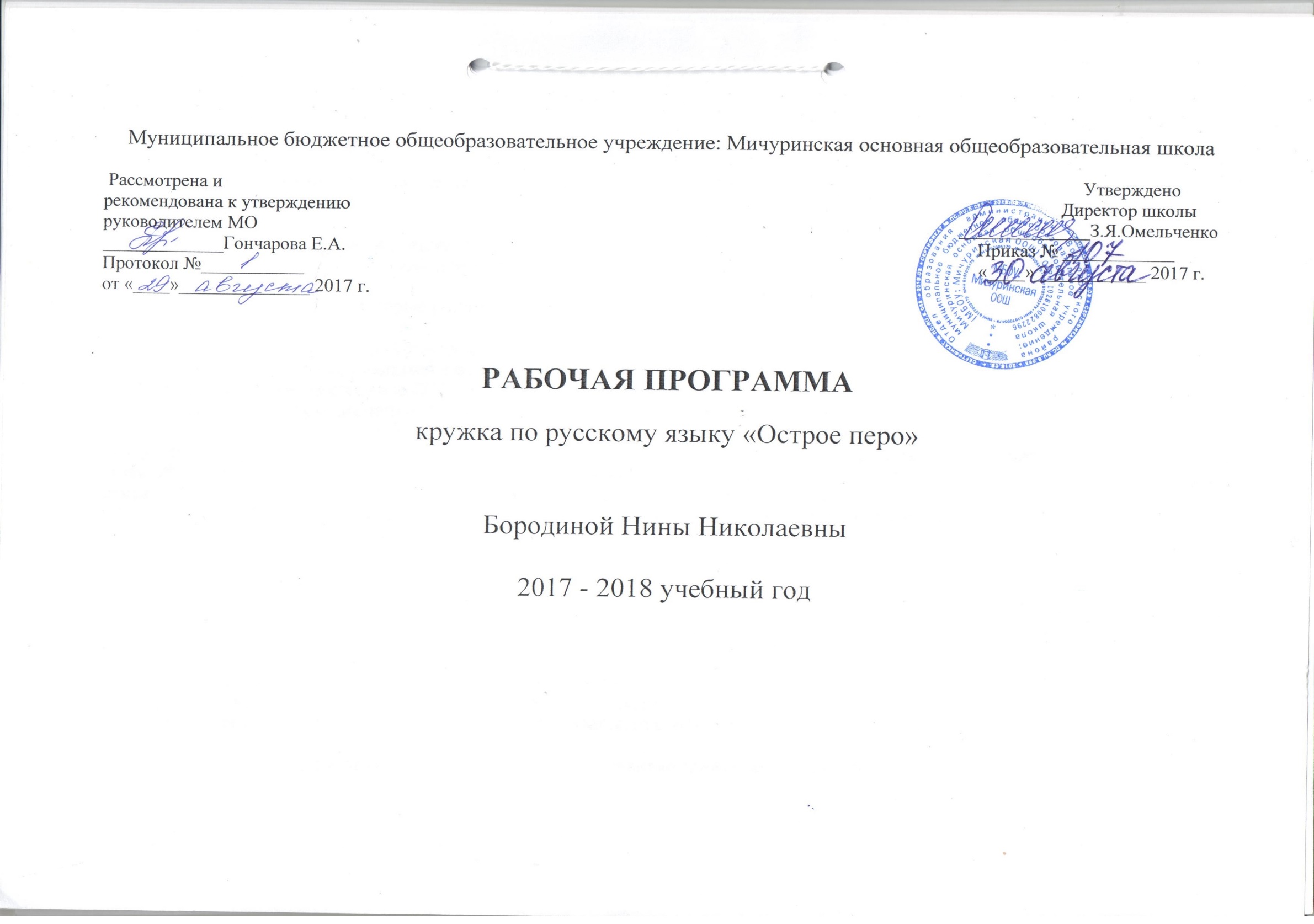 \Пояснительная  записка1. Новизна, актуальность, педагогическая целесообразность программы. Программа факультатива « Острое перо»   разработана в связи сневысоким уровнем грамотности учащихс5- 9классов;с недостаточностью времени на уроке для орфографического и пунктуационного тренинга.Наиболее острые проблемы, которые решает данная программа:повышение качества знаний учащихся по русскому языку;поддержка и развитие учащихся с высоким уровнем мотивации к учению и изучению русского языка;подготовка к успешной сдаче ОГЭформирование функциональной грамотности учащихся, необходимой для дальнейшей жизни.Программа  ориентирована  на языковое развитие учащихся 6 классов. Темы, рассматриваемые в программе, не выходят за рамки обязательного содержания учебной образовательной программы, однако они   расширяют базовый курс. Поэтому данная программа будет способствовать совершенствованию и развитию знаний, умений и навыков, предусмотренных программой по русскому языку. Эти знания, умения, навыки, вызывая познавательный интерес, позволят учащимся в дальнейшем успешно пройти итоговую государственную аттестацию.Актуальность программы определяется  и тем, что учащиеся должны понимать, что изучение орфографии и пунктуации содействует формированию функциональной грамотности, развитию интеллектуальных и творческих способностей. Будучи формой хранения и усвоения различных знаний, русский язык неразрывно связан со всеми школьными предметами и влияет на качество усвоения всех других школьных предметов, а в перспективе способствует овладению будущей профессией.В программе представлены все принципы современной русской орфографии (морфологический, фонетический, традиционный, лексико-синтаксический, словообразовательно-грамматический). Принцип группировки тем соответствует определенным этапам усвоения языкового материала.  В этом состоит отличительная особенность данной программы от уже существующих.Программой также предусмотрено совершенствование и развитие следующих общеучебных умений:×                      коммуникативных (владение всеми видами речевой деятельности и основами культуры устной и письменной речи, базовыми умениями и навыками использования языка в жизненно важных для учащихся сферах и ситуациях общения),×                      интеллектуальных (сравнение и сопоставление, соотнесение, синтез, обобщение, абстрагирование, оценивание и классификация),×                      информационных (умение осуществлять библиографический поиск, извлекать информацию из различных источников, умение работать с текстом),×                      организационных (умение формулировать цель деятельности, планировать ее, осуществлять самоконтроль, самооценку, самокоррекцию).Структура факультативного курса сформирована с учетом закономерностей усвоения русского языка. 6  классы рассматривается как этап основного учения, имеющий  морфолого-орфографическую направленность и включающий в содержание  вводный курс синтаксиса и пунктуации.Структура курса выстроена в соответствии с УМК под редакцией М.М.Разумовской. Это объясняется стремлением создать более благоприятные условия для успешного продвижения учащихся в освоении тематического материала. Так, каждый год обучения    строится на основе двухступенчатой структуры: закрепительно-углубляющий этап по материалам предыдущих лет обучения и основной этап, реализующий учебный материал в логике его развития.Распределение часов по темам примерное и корректируется учителем с учетом хода усвоения учебного материала учащимися.2. Цель программы:Обеспечить условия для успешного освоения учащимися трудных случаев пунктуации и орфографии, для формирования и развития коммуникативной, языковой, лингвистической (языковедческой) и культуроведческой компетенций учащихся, для совершенствования метапредметных умений и навыков.Задачи:Способствовать дальнейшему осмыслению учащимися фонетических, традиционных, лексико-синтаксических, словообразовательно-грамматических написаний;Содействовать формированию навыка относительной орфографической и пунктуационной грамотности;Способствовать развитию метапредметных умений и навыков.Обеспечить развитие умения работать с информацией, представленной в словарях (электронных и на печатной основе).3. Сроки реализации программы.Объем факультативного курса  – 34 часа.Количество часов в неделю – 1 час.4. Формы, виды занятий.Курс “ Острое перо»  имеет познавательно-практическую направленность, поэтому важным условием эффективности занятий является выбор таких форм и методов их проведения, которые в максимальной степени обеспечивают  самостоятельный, поисково-исследовательский характер познавательной работы учащихся, их коммуникативную активность, творческую деятельность.На занятиях сочетаются индивидуальная, парная, групповая и коллективная работа учащихся.Программой предусмотрены практические  занятия.5. Методы  обучения.Объяснительно-иллюстративный;Частично-поисковый, исследовательский;Словесно-наглядный, практический;Самостоятельная работа учащихся с информацией.6. Средства обучения.Предметные: тексты, предложения, слова.Практические: лингвистические анализы, различные разборы, работа со словом, словарями,схемами, тестирование.Интеллектуальные: анализ, синтез, сравнение, обобщение.Эмоциональные: интерес, радость, удовлетворение.Технические: мультимедийная установка, компьютер, ЦОР, ЭОР.7. Ожидаемые результаты и способы определения их достижения.После изучения курса учащиеся должны знать~   правила проверяемых, фонетических, традиционных, лексико-синтаксических, словообразовательно-грамматических написаний; правила постановки знака препинания или его отсутствия;~   условия, от которых зависит написание;~   норму, действующую при данных условиях;~   последовательность обнаружения изучаемой орфограммы, пунктограммы;~   приёмы разграничения схожих написаний.уметь~   правильно писать слова с орфограммами, обусловленными морфологическим и традиционным принципами написания;~   правильно писать сложные слова,~   правильно употреблять прописную букву в собственных наименованиях и в прилагательных, образованных от собственных имен;~   правильно писать слова с орфограммами в суффиксах и окончаниях имен существительных,~   правильно писать слова с орфограммами в суффиксах и окончаниях прилагательных,~   правильно писать слова с орфограммами в окончаниях и суффиксах глаголов;~   правильно писать слова с орфограммами в суффиксах причастий и отглагольных прилагательных;~   правильно писать не с разными частями речи;~   ставить знаки препинания при однородных членах, обращениях;~   ставить знаки препинания между частями сложного предложения (сложносочиненного, сложноподчиненного, бессоюзного).Календарно-тематическое планирование на 2017 - 2018 уч. год                                                                            Список литературыНестандартные уроки по русскому языку: 5-8 классы/ Ю.В. Долбилова. – Ростов н/д: Феникс, 2011, - 348 с. «Язык родной, дружи со мной».  А.А. Шибаев. – Москва: Детгиз, 2008.Вартьян Э.Н. Эти мудрые слова. – М.: Просвещение, 2005.Волина В.А. Весёлая грамматика. – М.: Просвещение, 1995.Александрович Н.Ф. Занимательная грамматика. – М.: Просвещение, 2004.Внеурочная деятельность: сборник заданий для развития познавательных способностей учащихся 5-8 классов/ Н.А. Криволапова.- М.: Просвещение, 2012, - 224 с.Преображенская Е.П. Кружок русского языка в школе.- М.: Просвещение, 1966, - 205 с. В. А. Иванова, Г. А. Панова, З. А. Потиха. Тайны родного языка.-Нижне-Волжское кни№п/пТЕМАКол-во часовСодержаниеВиды основной деятельностиДатаДата1Организационное занятие «Понемногу о многом»1Язык – «самая лучшая и самая худшая вещь в мире». Значение языка для общения. Мировые языки. Языки малых групп. Различие языков по фонетике, лексике, грамматике. Язык – хранитель всего с древнейших времен до современности. Русский язык – наша гордость. Великие люди о языке. Игра «Дежурная буква».Беседа с элементами занимательности04.09.201704.09.20172-3Великий и могучий русский язык2Где в мире изучается русский язык. Почему мы так говорим? (происхождение некоторых фразеологизмов). Древнее начертание букв. Алмазный язык (язык фольклора). «Дождевые слова» К. Паустовского. Полминутки шутки (ребусы, занимательные вопросы, шарады).Занятие - игра11,18.09.201711,18.09.20174 ФонетикаЗвук и буква1Язык-звучащая речь. Различие звука и буквы. Основные фонетические процессы. Омолаживание слов (процессы аллитерации в поэзии). Игра «Звук заблудился», «Кто больше», «Кто скорее». Ударение в русском языке. Нормы ударения. Интонация и ее оттенки. Аудиозаписи стихотворений и басен в исполнении известных актеров.Коллективная деятельность25.09.201725.09.20175-6Великие тайны письма.2Первый алфавит (гиксы – народ Аравии). Рисунки древних букв. Путешествие букв. Изменение начертаний греческих букв. Старославянская азбука Кирилла и Мефодия. Создание на основе византийского алфавита азбуки. Кириллица. Обозначение цифр кириллицей. Изменения в кириллице, внесенные в алфавит (утрачивание звучания Ъ и Ь, традиционное написание). Индивидуальные сообщения «Веселая буква», «Обиженная буква», «Волшебная буква» по книге Н.Ф. Александровича «Занимательная грамматика».Беседа с элементами игры02.10.,09.10.201702.10.,09.10.20177-8Откуда взялись названия букв?2Первый алфавит (гиксы – народ Аравии). Рисунки древних букв. Путешествие букв. Изменение начертаний греческих букв. Старославянская азбука Кирилла и Мефодия. Создание на основе византийского алфавита азбуки. Кириллица. Обозначение цифр кириллицей. Изменения в кириллице, внесенные в алфавит (утрачивание звучания Ъ и Ь, традиционное написание). Индивидуальные сообщения «Веселая буква», «Обиженная буква», «Волшебная буква» по книге Н.Ф. Александровича «Занимательная грамматика».Занятие – семинар с элементами занимательности16.10. 23.10.2017.16.10. 23.10.2017.9Жизнь слов1Как родятся, живут и умирают слова. Составляем список слов, появившихся в языке после 1917 года. Разница между неологизмами и словами-старичками, но с новым значением (дружина, звено). Книга Л. Успенского «Слово о словах». Обстоятельства «гибели» слов (дворянин, городничий, кафтан и др.).  Происхождение знакомых слов (зонтик, чулок, лента, шпора, кнопка и др.). Полногласие и неполногласие.Помощь происхождения написанию («терра» - земля).Беседа с элементами занимательности13.11.201713.11.201710-11Почему мы так называемся?3Язык – явление живое. Неологизмы и историзмы. Названия месяцев. Названия дней недели. Названия монет. Происхождение имен и фамилий. Названия улиц. Названия городов. Названия сел области. Индивидуальные сообщения. Названия частей света. Названия государств. Названия рек, озер, гор. Исследовательские сообщения. Игра «Почему мы так называемся?» Занятие-  исследование. Индивидуальные выступления.20,27.2017.20,27.2017.12-13Слова - родственники2Слова с общими корнями. Способы образования гнезда слов. Значения суффиксов и приставок. Практическая работа «Образование слов от одного корня с помощью различных суффиксов», «Образование слов различными способами от корней молод, ловк, лож. Сложносокращенные слова. Аббревиатура. Новые слова и форма слова. Игра «Родственники» (присоединение различных слов к группе родственных).Беседа с элементами занимательности04.12,11.122017.04.12,11.122017.14-16Словари – наши добрые спутники2Новые слова и форма слова. Игра «Родственники» (присоединение различных слов к группе родственных).Виды словарей. Толковые словари. «Собирал человек слова…» (о толковом словаре В. Даля).  Язык и история народа (фразеологические словари). Близкие слова (о кратком словаре синонимов русского языка). Как образовано слово? (словообразовательные словари). «Свердловец или свердловчанин» (О словаре названий жителей). Новое в языке. (словари неологизмов). «Как говорил Пушкин?» (словари языка того или иного писателя).  «Всё наоборот» (обратные словари).Практическое занятие18,25.12.201718,25.12.201716-17«Тезки наоборот»О словах разных, одинаковых, но разных2Понятие антонимов. Анти - «против», нома – «имя». Названия известных произведений, где есть антонимы. Антонимы в пословицах и поговорках. Игра «Найдите спрятанные слова».  Подготовка занимательных вопросов и кроссвордов с использованием антонимов. Омонимия. Слова – близнецы. Инсценирование стихотворения Я. Козловского «Сев в такси…». Работа со словарями.Театрализованное занятие с элементами игры 15.01. 22.012018.15.01. 22.012018.18-19Фразеологические обороты2Понятие фразеологического оборота. Состав слов в оборотах. Нечленимость оборота. Игра «Закончи начало фразы…». Идиома. Потеря прямого смысла. Метафорические сочетания. Происхождение фразеологизмов. Роль фразеологизмов в речи. Практическая работа по замене фразеологизмов синонимами, слов фразеологизмами, нахождение антонимов к фразеологизмам.Беседа с элементами29.01.201829.01.201818-19Фразеологические обороты2Понятие фразеологического оборота. Состав слов в оборотах. Нечленимость оборота. Игра «Закончи начало фразы…». Идиома. Потеря прямого смысла. Метафорические сочетания. Происхождение фразеологизмов. Роль фразеологизмов в речи. Практическая работа по замене фразеологизмов синонимами, слов фразеологизмами, нахождение антонимов к фразеологизмам. занимательности, практическая работа.05.02.201805.02.201820-21Расскажи о фразеологизме.2Немного истории. «Крылатые слова» - меткие, образные выражения.  Исследование басен И.А. Крылова.Прослушивание и чтение басен «Щука», «Ларчик», «Кот и Повар», «Волк на псарне», «Гуси», «Чиж и голубь», «Пустынник и медведь», «Лжец», «Волк и журавль»,  и т.д. (групповая работа). Создание общего плаката «Крылатые выражения басен Крылова» с иллюстрациями учащихся.Семинар (индивидуальные сообщения)12,19.02.2018.12,19.02.2018.22-23«Голос возвысил и бросил крылатое слово»2Немного истории. «Крылатые слова» - меткие, образные выражения.  Исследование басен И.А. Крылова.Прослушивание и чтение басен «Щука», «Ларчик», «Кот и Повар», «Волк на псарне», «Гуси», «Чиж и голубь», «Пустынник и медведь», «Лжец», «Волк и журавль»,  и т.д. (групповая работа). Создание общего плаката «Крылатые выражения басен Крылова» с иллюстрациями учащихся.Исследовательская деятельность26.02,05.03.201826.02,05.03.201824-25Биография слов2Викторина по фразеологии:-Откуда пришли выражения? -Пять фразеологизмов из сказок.-Названия литературных произведений, ставших крылатыми.-Подобрать синонимы к фразеологизмам.-Привести фразеологизмы наших дней.-Написать короткий рассказ про фразеологизм.-Вопросы занимательной грамматики.-Шарады.Занимательная викторина.12.03,19.03201812.03,19.03201826-27Язык имеет свои краски.2Анализ отрывков из художественных произведений. А.П. Чехов. «Степь» (картина грозы). Аллитерация. Тютчев «Люблю грозу…». Н.В. Гоголь «Чуден Днепр…». Звукопись. Музыкальность и благозвучие языка. Роль в мелодичности сонорных звуков. Сочетания звуков. Роль ритма в благозвучии речи. Исследование текста. А. Барто. Стихотворения..В. Казин «Рубанок». А.С. Пушкин «Полтава». Примеры звукописи.  Роль скороговорок в выработке дикции и гибкости голоса.Беседа с элементами исследовательской деятельности02.04.09.04.201802.04.09.04.201828-30Конкурс грамматических игр.2-Запишите как можно больше слов из букв слова ЭЛЕКТРИЧЕСТВО.-Соберите слова из разбежавшихся в разные стороны букв: рбаанаб (бабаран),  ририятоет (территория), ыакамрон (макароны), сивкагтинил (лингвистика), турретаила (литература)-Расшифруйте и запишите слова-ответы в веселых примера:К первому слогу ПО+электрический заряд=целенаправленное движение чего-либо в определенную сторону (ПО+ТОК= ПОТОК).РЫ+ железный сосуд большого объема = любитель рыбной ловли.НО + напиток из свежих фруктов= предмет одежды.-Орфоэпическая минутка (проговаривание скороговорок в различном темпе).-Назовите как можно больше слов-названий всех имеющихся разновидностей обуви.-Напишите сочинение – сказку «Почему гласные Ы,Ю,Я не хотят жить по соседству с согласными шипящими?»Занимательные игры-  соревнования.16.04,23.04.07.05.201816.04,23.04.07.05.201831Экскурсия в библиотеку «В мире наших помощников»1Знакомство  и работа с энциклопедическими изданиями, помогающими в изучении языка. Экскурсия. Беседа.14.05.201814.05.201832-33 Подготовка  и  выпуск стенной газеты«Тайны языка»1Выпуск стенной газеты «Тайны языка» с рубриками «Говорим правильно», «Вопросы и ответы», «Наше творчество», «Русский язык за рубежом», «В творческой мастерской писателя», «Занимательно о языке» и т.д.Практические занятия.21,28,201821,28,2018